Утверждена протоколомсобрания местного сообщества №___ от «      »  _________ 20    годаПРОГРАММА РАЗВИТИЯ МЕСТНОГО СООБЩЕСТВАНиколаевского сельского округа(наименование города районного значения, села, поселка, сельского округа Астраханского района Акмолинской области(наименование района и области)НА 2020-2022 ГОДЫРазработчик: ГУ «Аппарат акима Николаевского сельского округа Астраханского района»ОБЩЕЕ ОПИСАНИЕII. АНАЛИЗ ТЕКУЩЕЙ СИТУАЦИИ2.1 Развитие Николаевского сельского округа Астраханского района Акмолинской областиНАСЕЛЕНИЕПрограмма развития местного сообщества на 2020-2022 годы (далее - Программа) предусмотрена для обеспечения благоприятных условий для сельского населения и жителей близлежащих населенных пунктов Николаевского сельского округа.Население на 1 января 2019 года составляет 1552 человек. Согласно данных за пятилетний период:Численность населения с 2015 года возрасло на 20 человек, что составляет 1 %.Средняя рождаемость за данный период составляет 20 детей, смертность – 13 человек.Положительно Сальдо миграции за анализируемый период составило +17. Численность экономически активного населения с 2016 года снизилась на 120 человек,  количество пенсионеров в среднем 215 человек. Количество молодежи возрасло на 56 человек. СЕЛЬСКОЕ ХОЗЯЙСТВОПо сельскому округу зарегистрировано 7 ТОО и 28 КХ, 20 индивидуальных предпринимателей. Основным направлением деятельности с. Петровка является растениводство  и животноводство. ТОО «Гранит Петровка» животноводство молочного направления, сбыт для переработки и дальнейшего употребления населения.ТОО и КХ которые занимаются растениводством сеют пшеницу и ячмень.ПРЕДПРИНИМАТЕЛЬСТВОВ округе зарегистрировано 20 субъектов малого предпринимательства.      Наибольший удельный вес в предпринимательстве занимают субъекты  торговли. В округе отсутствуют предприятия сферы бытового обслуживания: бани, прачечные, парикмахерские, швейный цех, аптека. Нет станций техобслуживанияПромышленных предприятий в округе нет.СОЦИАЛЬНАЯ СФЕРАВ социальной сфере работают ГУ «Аппарат акима Николаевского сельского округа», Детский сад «Айголек» на 80 мест, количество воспитанников 56, Петровская средняя школа, Жамбылская СШ, Орнекская НШ общее количество учащихся 229, Дом Культуры с концертным залом на 160 мест, сельская врачебная амбулатория, спортивный зал в с. Петровка. На всех социальных объектах проведен капитальный ремонт, установлена новая современная мебель, техника и оборудование. Количество работающих в социальной сфере составляет 103 человека. Организован бесплатный подвоз 7 учащихся Петровской СШ, проживающих в с. Орнек.Социальная помощь на дому оказывается 14 одинокопроживающим пенсионерам, работают 2 социальных работника, в зимнее и весеннее время оказывается помощь по очистке снега и уборке территории силами учащихся Петровской СШ ( тимуровское движение).В Доме культуры организован танцевальный кружок с младшими школьниками, а также создан историко-краеведческий музей «Село у сопки Юксари». В спортивном зале с.Петровка проводятся занятия по вольной борьбе, где занимаются 42 человека, наши юные спортсмены борцы участвуют в районных, областных, республиканских и международных соревнованиях, где показывают хорошие результаты. Ежегодно жители сельского округа принимают участие в районной летней спартакиаде «Ак бидай», и занимают призовые места. 	Для уменьшения количества безработных и самозанятых в округе ведется постоянный контроль за заполнением вакансий, использование Государственной Программы поддержки занятости населения, организация общественных работ, молодежной практики, социальных рабочих мест, обучение на краткосрочных курсах. Низкая образованность населения не позволяет закрывать возникающие вакансии в полном объеме или соответствующими квалифицированными кадрами, что также отрицательно влияет на текучесть кадров и производительность труда. Сфера ЖКХВОДОСНАБЖЕНИЕВодообеспечение населения и хозяйствующих субъектов осуществляется через систему водопровода.Жители села Жамбыл и Орнек обеспечены питьевой водой из собственных скважин. В селе Петровка водопровод находится на балансе ГКП на ПХВ «Комхоз»  с.Астраханка.ГАЗОСНАБЖЕНИЕПоставка газа потребителям в баллонах производится фирмой «Жигер газ».ЭЛЕКТРОСНАБЖЕНИЕЭлектроснабжение обеспечивает АО «АРЭК – энергосбыт». Во всех селах  округа отсутствует уличное освещение улиц. В настоящее время планируется за счет средств КСН местного самоуправления установка освещения на двух улиц с. Петровка. ПСД на стадии экспертизы. ПЕРЕВОЗКИГрузоперевозки в сельском округе обеспечиваются силами хозяйствующих субъектов, пассажироперевозки осуществляются частным извозом.С 01.07.2019 года в с. Петровка открыта врачебная амбулатория, а также выделяется сан. автотранспорт, машина для мед.обслуживания населения.БЛАГОУСТРОЙСТВОРабота по благоустройству территории сельского округа ведется постоянно: установлены контейнеры для сбора мусора возле магазинов, проводятся субботники по очистке территории, проводится покос травы и сорной растительности, побелка, обрезка и кронирование деревьев. Руководителями ТОО, КХ, ИП «Фоменко С.» был организован вывоз мусора, ТБО с личных подворий жителей округа. В округе на домах и зданиях размещены аншлаги. В 2019 году проведена высадка порядка 400 деревьев и кустарников на территории щколы, детского садика кладбища и возле административных зданий, проведена высадка цветов.АВТОМОБИЛЬНЫЕ ДОРОГИ И ВНУТРИПОСЕЛКОВЫЕ ДОРОГИРасстояние до районного центра с. Астраханка – 35 км. Село Петровка расположено вдоль автотрассы Республиканского значения Алматы – Екатеринбург. Протяженность внутрипоселковых дорог по округу составляет 9 км, асфальтированы . Полотно дороги в селах находится в неудовлетворительном состоянии. Проведены работы по ямочному ремонту дороги по улице Кажымукана Мунайтпасова, Абая Кунанбаева силами механизированной техники ТОО «Гранит Петровка  протяженностью 2 км. ОБЩЕСТВЕННАЯ БЕЗОПАСНОСТЬ И ПРАВОПОРЯДОК	В Николаевском сельском округе имеется 1 участковый пункт полиции2.2 Проблемные вопросы и риски	- проведение ремонта дорог	- капитальный ремонт дорог с установлением мостов в с. Петровка.                     - освещение улиц 	 освещение улиц в с.Петровка, с.Жамбыл, с.Орнек.- благоустройство и озеленение;	благоустройство парка отдыха в с. Петровка.						- обеспечению санитарии населенных пунктов, ликвидации несанкционированных свалок и др.;узаконение мест хранения ТБО.- Водоснабжениеорганизация водоснабжения населенных пунктов с. Жамбыл, с. Орнек;ограждение насосной станции в с. Петровка.	III. ПЛАН МЕРОПРИЯТИЙ ПО РЕАЛИЗАЦИИ ПРОГРАММЫ РАЗВИТИЯ МЕСТНОГО СООБЩЕСТВАПримечание: Ответственным за реализацию вышеуказанных мероприятий является ГУ «Аппарат акима Николаевского сельского округа Астраханского района».Наименование программыПрограмма развития Николаевского сельского округа Астраханского района на 2020- 2021 годыОсновные характеристики города районного значения, села, поселка, сельского округа- период образования города районного значения, села, поселка, сельского округа году;Николаевский сельский округ был образован в 1995 году.- численность населения на 1 января 2019 года состаляет 1552;- количество и наименование сел, которые входят в состав сельского округа – Петровка, Жамбыл, Орнек;- территория – 5292 га;- дата образования собрания местного сообщества и срок на который они делегированы;Собрание местного сообщества избрано на раздельных сходах в январе – месяце 2018 года, сроком на 4 года.- количество членов собрания местного сообщества.Количество членов собрания местного сообщества составляет 11 человек.годЧисленность населения на 1 январяс. Петровкас. Петровкас. Жамбылс.   ОрнекРодилосьУмерлоПрибылоВыбылоСальдо миграции20151532105533433414325112622+420161523104433433414523112622+420171512102635135113513132619+72018153810593343341452191715+2201915521059348348145годЧисленность экономически активного населения на 1 январязанятыеИз них самозанятыебезработныеПенсионерыМолодежь от 16 до 30 лет201684751428682122392017847	50329742162542018847503297321125520197276522402222295№НаименованиеФ.И.О. руководителя(га)Количество работающихТОО «Гранит-Петровка»Ком Виктор Иванович 8321                (растениеводство и животноводство)92ТОО «Викк-АГРО»Ком Виталий Викторович4328(растениеводство и животноводство)4ТОО«Нан-2005»Сайдаев Абу-Бешир Магомедович583(выращивание зерновых)2ТОО «Орнек-2005»Ильдыбаев Айтпай Кожасович.3515                      (растениеводство и животноводство)5ТОО «Кансонар»-Конверти Роберторыболовство2ТОО «Халел Агро»-Батукаев Зелимхан Халидович1044                      (выращивание зерновых2ТОО «Агро Плюс С »Сайдаев Рустам Русланович432(выращивание зерновых)2НаименованиеВсегоПетровкаОрнекЖамбылТорговые точки10811Бездействующие62-4Грузоперевозки22	--Школьное питание11--Лечение1--1№Наименование мероприятияФорма завершенияОбъем финансирования (тыс.тенге)Источник финансирования Сроки реализации123456I.  ЖИЛИЩНО-КОММУНАЛЬНОЕ ХОЗЯЙСТВОI.  ЖИЛИЩНО-КОММУНАЛЬНОЕ ХОЗЯЙСТВОI.  ЖИЛИЩНО-КОММУНАЛЬНОЕ ХОЗЯЙСТВОI.  ЖИЛИЩНО-КОММУНАЛЬНОЕ ХОЗЯЙСТВОI.  ЖИЛИЩНО-КОММУНАЛЬНОЕ ХОЗЯЙСТВОI.  ЖИЛИЩНО-КОММУНАЛЬНОЕ ХОЗЯЙСТВО1.1 Обеспечение функционирования автомобильных дорог240,0КСН местного самоуправленияДекабрь 20201.2Текущий ремонт дороги по улице Кажымукана Мунайтпасова в с.Петровка1404,0КСН местного самоуправленияИюнь 20201.3Текущий ремонт подъездной дороги к селу Жамбыл6519,3КСН местного самоуправленияИюнь 2020II. БЛАГОУСТРОЙСТВОII. БЛАГОУСТРОЙСТВОII. БЛАГОУСТРОЙСТВОII. БЛАГОУСТРОЙСТВОII. БЛАГОУСТРОЙСТВОII. БЛАГОУСТРОЙСТВО1.1Установка металлического ограждения на территории парка в с.Петровка3801,6КСН местного самоуправленияИюнь 20201.2Освещение с.Петровка3113,0КСН местного самоуправленияМарт-май 20201.3Установка металлического ограждения насосной станций3121,5КСН местного самоуправленияИюнь 20201.4Установка детской игровой площадки на территории Николаевского сельского округа в с. Петровка1444,4КСН местного самоуправленияИюнь 20201.5Установка спортивной игровой площадки на территории парка в с.Петровка5000,0КСН местного самоуправления20211.6Обустройство территории парка отдыха новыми насаждениями в количестве 5 парковых зон20000,0КСН местного самоуправления20211.7Обустройство территории парка отдыха тротуарными дорожками и лавками15000,0КСН местного самоуправления20211.8Установка фонтана на территории парка отдыха с.Петровка на сумму20000,0КСН местного самоуправления20211.9Установка малых архитектурных форм на территории парка отдыха с.Петровка15000,0КСН местного самоуправления2021III. ПРОЧИЕIII. ПРОЧИЕIII. ПРОЧИЕIII. ПРОЧИЕIII. ПРОЧИЕIII. ПРОЧИЕ1.1Отлов бродячих животныхРаботы выполнены238,7КСН местного самоуправленияМай 2020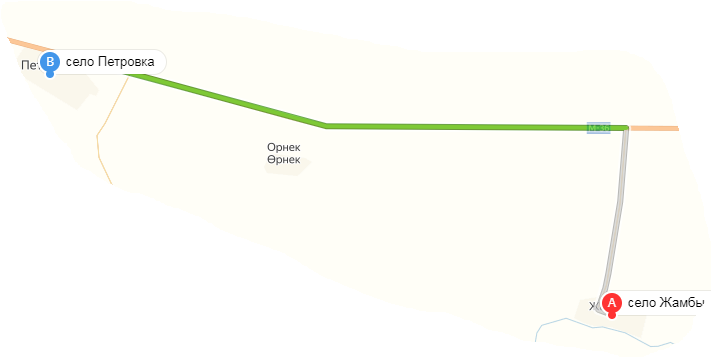 